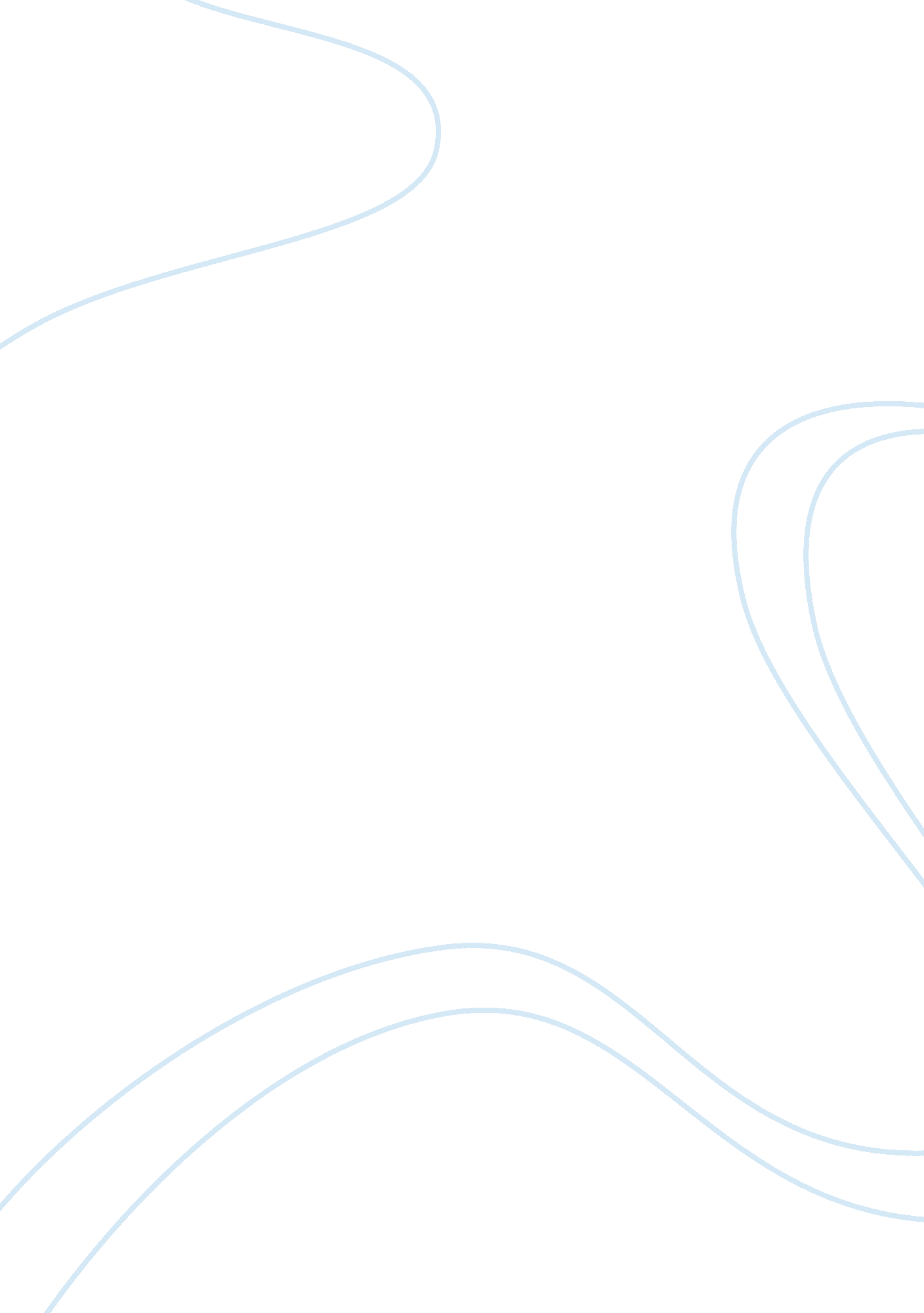 Impact of population dynamics in canada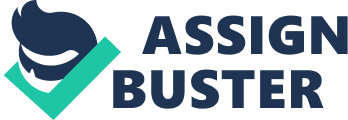 The population of Canada is aging, and fronting population decay in spite of near record high migration levels. This demographic tendency has substantial consequences from a public policy perspective, in relations of economic evolution, public expenses and social organization. Canada, through a total fertility rate (TFR) of about 1. 5, is not unaccompanied in facing this encounter; other developed nations are previously addressing the problems related by an age structure categorized by intensely growing numbers of elder people and dwindling numbers of kids and employed age citizens. Most developed nations identify this demographic encounter and numerous have applied a variety of policies to decrease its scope as well as alleviate its potential influences. Within North America the condition is slightly unique. The United States has a comparatively great fertility rate, soaring just below the replacement level of 2. 1; frequently imitating a very great fertility rate aimed at Hispanic Americans, in addition stable settlement. Mexico’s fertility degree is well above replacement as well as has a newer population generally. Canada has had a fertility percentage beneath replacement level ever since 1972 however has an impartially high settlement rate. Maximum Canadians, if they are conscious of the matters at play, undertake immigration will take overhaul of the challenges related by an aging populace such as a lessening work force and rising dependence ratio. Rendering to Figures Canada, Canada’s population is getting old rapidly and senior citizens will outstrip kids in about an era. Population forecasts for Canada’s main metropolitan areas moreover highlight how present fertility and immigration tendencies will mark cities very contrarily. It has been predictable that through 2051, 10 out of the 26 main cities in Canada will have increasing populations, whereas 12 will perceive population decay. Of the metropolises predicted to be minor, it could be as little as half their present size. And developing cities will be newer and more varied. Since in Canada labor represents nearly two-third of the revenue share, the anticipated slowing in labor force growth increases important labor market as well as economic growth challenges (Annabi, Nabil et. al. 2009). Demographics are accurately at this interval of individual as well as collective interests (Demeny. 1986). The sum of children to have, in addition where to exist, is enormously personal queries; however the society likewise has an interest as these behaviors impact collective happiness. The number as well as structure of its affiliation is of pure interest to the entire society, and there is a genuine source for inter-personal impacts in favor to the related behaviors which are far away from virtuously private. What might we propose as a populace policy for Canada, in the logic of an idea of the favored demographic future as well as a debate of the means to transfer in that direction. In my opinion, this might instigate by two elements: (1) the compensations of some population development or at least evading decline, as well as (2) sluggish rather than speedier aging. Considerable demographic development can be frugally useful, or at minimum it has been in the historical, but evading decline is perhaps more significant from a financial point of vision (United Nations. 2000). Decay would mean numerous extra investments and problematic adjustments of numerous kinds, and it would comprise mainly noteworthy aging. On the further hand, environmental influences point to the difficulties of high growth. Though population growth could inspire more ecologically friendly consumption as well as technology, there is no evading the straight multiplier of population extent on ecological impact, specified our principles of living based on great use of energy and additional forms of harmful consumption (Daly. 1999). In the background of doubts associated with ecological questions, the sensible course of act would be to pursue to diminish the impact (LeGrand. 1998). In relations of specific constituents, fertility is the vital for both growth as well as aging. There is evidently limited impending for influence in respect to fertility, certain would say there is nothing. Still, reflections on nations that have principally low fertility, for example in Southern as well as Eastern Europe, propose that these very little levels arise when women have prospects in education as well as the labor force, however the family remains customary. If women have to engross the family work, particularly once there are kids, they are mainly focused on to highlighting their parts in the paid work range, where prospects are more equivalent. Fertility in a contemporary society might be made constant by strategies that would support families, irrespective of family type, decrease gender dependences in families, and apt a better allocation of earning and caring actions among males and females (Beaujot. 2000). This would not probably bring fertility beyond replacement; however it may permit more individuals to have the children that they initially envisioned. That is, we should pursue to remove the obstacles to childbearing over better partaking in the costs of kids by fathers and the wider society. Mortality is informal since lengthier and restored lives are a extensively shared value. As designated earlier, in a period of deferred degenerative as well as hybristic mortality, main are the threat factors and management. It points to the significance of constant public education on risk factors, laterally with developments in treatment. It likewise points to the numerous other bases for drawback that discourage persons from enchanting control of their lives. Other threat factors are ecological, where more exploration is required, but there is substantial evidence on the influence of environmental excellence on population wellbeing. In effect, there is additional information on the effect of atmosphere on populace than the effect of populace on atmosphere. However here again, the more danger is the deficiency of political drive to accomplish from the exploration in a policy path. Whereas immigration objectives work quite well, there is requisite for more debate on the basis for fixing these objectives in terms of together number as well as composition. Yet the Immigration Legislative Review (1997) perceived that, for numerous, sums of immigration were not an “ interesting topic” as well as that the significant problems were not just figures. The costs as well as remunerations of migration towards the receiving society requisite fuller exploration, particularly in terms of the discrepancy costs and profits to diverse interests and fragments of the society. For example, it is determined in Sweden that by evading the inexpensive solution of guest labors, the society was encouraged to mark more space for females in the labor force, counting policies that would permit labors to have children. Whereas immigration is esteemed in terms of getting diversity, abundance, pluralism as well as contact with a wider world, population regeneration that is markedly based on immigration rather than fertility resources much change as well as possibly less probable for socializing novel members into a shared society. If one contemplates immigration in relations of pressures from exterior of Canada, one mode to grip these pressures is over higher immigration, laterally with fair trade as well as international support. Evidently, higher immigration is of attention to persons who are pursuing to transfer to Canada, and it is frequently of attention to sending societies. I would approve by the Economic Council of Canada (1991) that the situation for migration should not be completed in demographic or else economic relations, however in socio-cultural relations. Whereas immigration somewhat decreases aging, it is an overstatement to say that migration will correct the age arrangement. Likewise, immigration perhaps conveys net macro-economic remunerations, counting a source of labor market regeneration, however internal contemplations are more significant to macro-economic development. As an alternative, the case for migration requests to be made in relations of pluralism, ethnic dynamism, humanitarian apprehensions, and candidness to a wider world. Therefore the level as well as composition of migration essentials to be centered on a political judgment concerning the kind of society that we dearth to shape. We need to develop a civilization that will have virtuous adaptive capability, by being together diverse as well as cohesive. Hence the judgment is neither demographic nor financial, however in terms of the type of immigration that will exploit the occasionally contradictory components of diversity in addition to cohesiveness. That leaves worldwide migration, where the strategy basis is best recognized. Whereas the instant demographics of immigration are rationally well proven, the part that these should show in defining immigration levels is far fewer vibrant. There are the small term remunerations to the labor market, laterally with the short term expenses of incorporation, but the long term profits of a bigger population rests on the comparative weight given to financial and ecological considerations. In Europe, Asia as well as Australia the reactions to their condition have been diverse. Every nation has engrossed on specific policy responses to multifaceted issues. Most have selected to focus on increasing or upholding a fertility proportion adjacent replacement levels though also paying thoughtful attention to labor market problems such as growing the labor force addition of women as well as other under-represented assemblies, and later superannuation ages for workforces. Some, maximum notably Australia, have likewise looked towards immigration to decrease the probability of reductions in population extent or uncontrollable ageing tendencies. The lessons from additional industrialized states comprise the significance of having a mix of strategies in place to ensure a maintainable population base. Associated to these reactions in other nations, the Canadian approach is different. In Canada, comparatively little consideration has been paid to matters of sustainable population and nothing has been remunerated to problems of fertility rates exterior the region of Québec. The Canadian strategy response has been mainly engrossed on immigration as a basis of development for the labor market and as an extenuating feature for ageing inclinations (McDaniel, Susan, A., Julia Rozanova. 2011). More lately some consideration has been engrossed on other labor market strategies, mainly exploring ingenuities around later superannuation for Canadian workers. The region of Québec has applied more clearly pro-natalist strategies including cash incentives as well as, more lately, general childcare. We might agree or disagree on these particulars; however the broader difficulty is the absence of an established basis for strategy that would pursue to endogenize population. Observing at the Australian case, McNicoll (1995) discovers that there are numerous impairments to population strategy in liberal democracies. In addition to the absence of a political source for long-term forecasting, the stress on individual well-being, and the lack of consideration to scale, there is likewise a propensity for “ government to perceive its electorate only in terms of systematized groups as well as its role that of judging competing statements” (p. 18). In the Canadian situation, Pal (1993) has analyzed in what way numerous “ civil society” assemblies, frequently set up by the state, are likewise pursuing rents through the political structure and might control plans based on explicit interests. It would seem that these benefits narrate less to the population as an entire, than to precise apprehensions similar to those of family, feminism, atmosphere, wellbeing, multiculturalism or immigrants. That is, the possible components to discussion of population plan are engrossed in distinctive political dominions and they are accordingly reactive to separate relatively than common benefits. Some of the components would even be in contradiction of any discussion of population plan. There is abundant room for further investigation. We requisite to improve our considerate of the trends in the constituents of population change in directive to have additional secure bases for the forecasts assumptions. Canada essentials further analyses of the inferences of both the actual as well as the potential demographic modification. We likewise need further discerning on the policy side of the developing demographics. In heartening demographers to contemplate of policy, I am encouraged by Canadian basic democratic alignment to count everybody equally in the entire population. Whereas there is scope for those who think of the benefits of specific assemblies, like the elderly, kids, women, visible subgroups, families, or else immigrants, there are likewise compensations to looking at the entire population, and its well-being, counting everybody equally. Bibliography Annabi, Nabil, Maxime Fougère, and Simon Harvey. 2009. “ Inter-temporal and Inter-industry Effects of Population Ageing: A General Equilibrium Assessment for Canada.” LABOUR: Review Of Labour Economics & Industrial Relations 23, no. 4: 609-651. Business Source Complete , EBSCO host (accessed March 12, 2015). Beaujot, Roderic and Judy-Lynn Richards, 1996. “ International Equity in Reforming the Canada Pension Plan,” Policy Options 17(9). Daly, Herman, 1999. “ From empty world economics to full world economics,” in P. Demeny and G. McNicoll, The Earthscan Reader in Population and Development. London: Earthscan Publications, pp. 270-78. Demeny, Paul, 1986. “ Population and the invisible hand,” Demography, 23 (4): 473-488. Economic Council of Canada, 1991. Economic and Social Impacts of Immigration. Ottawa: Economic Council of Canada. Immigration Legislative Review, 1997. Not Just Numbers: A Canadian Framework for Future Immigration. Ottawa: Minister of Public Works. LeGrand, Thomas, 1998. “ Croissance de la population mondiale et environnement: les enjeux,” Cahiers Québecois de Démographie 27 (2): 221-252. McNicoll, Geoffrey, 1995, “ Institutional impediments to population policy in Australia.” Australian National University, Working Papers in Demography No. 53. Pal, Leslie, 1993. Interests of State: The Politics of Language, Multiculturalism, and Feminism in Canada. Montreal: McGill-Queen`s University Press. United Nations, 2000. Replacement Migration: Is it a Solution to Declining and Aging Populations? United Nations: Population Division. McDaniel, Susan, A., and Julia Rozanova. 2011. “ Canada’s Aging Population (1986) Redux.” Canadian Journal On Aging 30, no. 3: 511-521. CINAHL with Full Text , EBSCO host (accessed March 12, 2015). Impact of the current population dynamics in Canada and the best strategy/ strategies to adapt to the current situation 